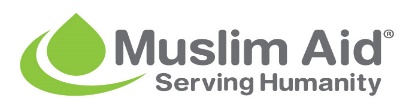 Ref. MASCO – 2022/03Call for Tender – Procurement of Food MaterialsMuslim Aid UK Sudan Office announces, within the framework of the Ramadan project (the fasting bag), invites qualified suppliers to submit offers to purchase and provide the following materials and details in the bid brochure:Bid submission conditions:             1. Attach a certificate of exemption from Zakat and taxes.             2. Submit a biography of the company.             3. Provide the company's former clients' numbers.             4. The last date for receiving the bid brochure is Monday, March 28, 2022 at 04:00 pm.             (Address of the Muslim Aid UK Sudan office –              Al-Taif, Al-Salam Street No. 27, Square 22, House No. 400)             5. Bids must be submitted in a sealed envelope (with red wax)              Addressed to Muslim Aid UK Sudan office Department of Supply Chain               Before Thursday, March 31, 2022 at 4:00 pm.             6. The Purchases Committee is not restricted to accepting the lowest or highest price.For further information, contact the following number:249900941510+ +249900941520والله الموفقRef. MASCO – 2022/03عطاء شراء مواد غذائية

تعلن العون الاسلامى البريطانى ، في إطار مشروع رمضان ( كيس الصائم )  تدعو الموردين المؤهلين لتقديم عروض لشراء وتوفير المواد التالية والتفاصيل بكراسة العطاء:شروط تقديم للعطاء:
1. إرفاق شهادة ابراء الزمه من الذكاة والضرائب. 
2. تقديم السيرة الزاتية للشركة.
3. تقديم أرقام عملاء الشركة السابقين.
4. آخر موعد لأستلام كراسة العطاء يوم الاثنين الموافق  28 مارس 2022 الساعة 04:00 مساء.( عنوان مكتب منظمة العون الإسلامي البريطانى  - الطائف شارع السلام رقم 27 مربع 22 منزل رقم 400 )
5. يجب أن تقديم العروض في مظروف مغلق ( بالشمع الاحمر ) معنون إلى إدارة منظمة العون الاسلامى البريطانى  قسم الامداد والمشتريات قبل يوم الخميس 31الموافق مارس 2022 الساعة 4:00 مساء.
6. لجنة المشتريات غير مقيدة بقبول أدني سعر أو أعلي سعر.للاستفسار الرجاء الاتصال بالارقام التالية:  -  249900941510+ +249900941520والله الموفق